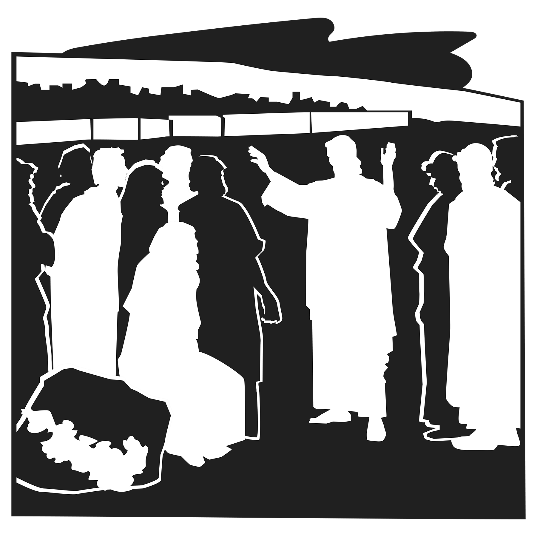 4th Sunday after Pentecost“After this the Lord appointed seventy-two others and sent them on ahead of Him, two by two, into every town and place where He Himself was about to go. And He said to them, ‘The harvest is plentiful, but the laborers are few. Therefore pray earnestly to the Lord of the harvest to send out laborers into His harvest.’” Luke 10:1-2AS WE GATHER“Peace be to this house!” (Luke 10:5b). “The kingdom of God has come near to you” (Luke 10:9b). Did you catch that? Those are more than words spoken long ago; those are the realities of God’s Word being proclaimed directly to you today! Through the living voice of Jesus, peace comes into Your heart and home. As you lay the burdens of your brokenness at the foot of Christ’s cross, the healing medicine of His Word and Meal fills you with His mercy. The kingdom of God Himself comes to you and your family today as you gather for worship. Within the household of faith, Jesus is here and “brings pleasure eternal”! Since God Himself is present, lift up your hearts to Him in joyful songs of praise!+ CONFESSION and ABSOLUTION +(LSB, Divine Service, Setting Three, pg. 184-185)+ SERVICE OF THE WORD +HYMN “Jesus Shall Reign” (LSB 832)PSALM 66:1-7 (w/ Gloria Patri, LSB, pg. 186)KYRIE (LSB, pg. 186)GLORIA IN EXCELSIS (LSB, pg. 187-189)SALUTATION and COLLECT OF THE DAY (LSB, pg. 189)OLD TESTAMENT READING Acts 20:17-35 (bulletin insert)GRADUAL (bulletin insert, below Collect of the Day)EPISTLE Galatians 6:1-10, 14-18 (bulletin insert)ALLELUIA (LSB, pg. 190)HOLY GOSPEL Luke 10:1-20 (bulletin insert)NICENE CREED (LSB, pg. 191)HYMN “Life High the Cross” (LSB 837)SERMON     “Salt and Light”, Matthew 5:13-16OFFERTORY (LSB, pg. 192-193)RETURNING OF OUR FIRST FRUITSPRAYER OF THE CHURCH+ SERVICE OF THE SACRAMENT +Divine Service and the Close Fellowship of Holy CommunionOur Lord speaks and we listen. His Word bestows what it says. Faith that is born from what is heard acknowledges the gifts received with eager thankfulness and praise. The gifts include the Holy Supper in which we receive His true body and blood to eat and drink. Those welcome to the table acknowledge the real presence of the body and blood of Christ, confess their own sinfulness, and in true faith wish to receive the forgiveness and strength promised through this Holy Sacrament, as instructed … and in unity of faith … with God’s people here in this congregation. It is our sincerest desire that you join in the intimacy of this fellowship. However, if you are not, yet, an instructed and confirmed member-in-good-standing of a congregation of the Lutheran Church-Missouri Synod, please visit with the pastor about such a fellowship before communing. If you wish to come forward for a blessing, you are welcome to join us at the rail to receive such. Please cross your arms in front of you to indicate that desire.LITURGY (LSB, pg. 194-198)DISTRIBUTION “When Peace, like a River” (LSB 763)NUNC DIMITTIS (LSB, pg. 199-200)THANKSGIVING (LSB, pg. 200-201)SALUTATION and BENEDICAMUS (LSB, pg. 201-202)BENEDICTION (LSB, pg. 202)HYMNS “Before You, Lord, We Bow” (LSB 966), then “God Bless Our Native Land” (LSB 965)FAITH LUTHERAN CHURCH,Rev. Curt Hoover, Rev. Alebachew Teshome,Rev. Craig Fiebiger, Rev. Doug DeWitt2640 Buckner Road, Thompson’s Station, TN  37179, (615) 791-1880www.faithlutheran-tn.org, July 2/3, 2022                        All are welcome …                                                           … Christ is honored.